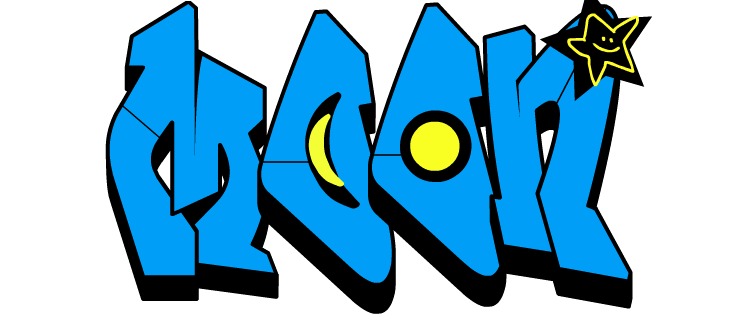 Shine with us in dark !O nama ! Tvrtka '' MOON '' osnovana je : 2011 godineDjelatnost : Proizvodnja i prodaja majica koje služe za zaštitu u prometu, za djecu i odrasleSjedište : Srednja škola DaljBroj zaposlenih : 17Misija :Sigurnost i zaštita djece i odraslih u prometuVizija :U budućnosti planiramo i proizvodnju odjeće za kućne ljubimce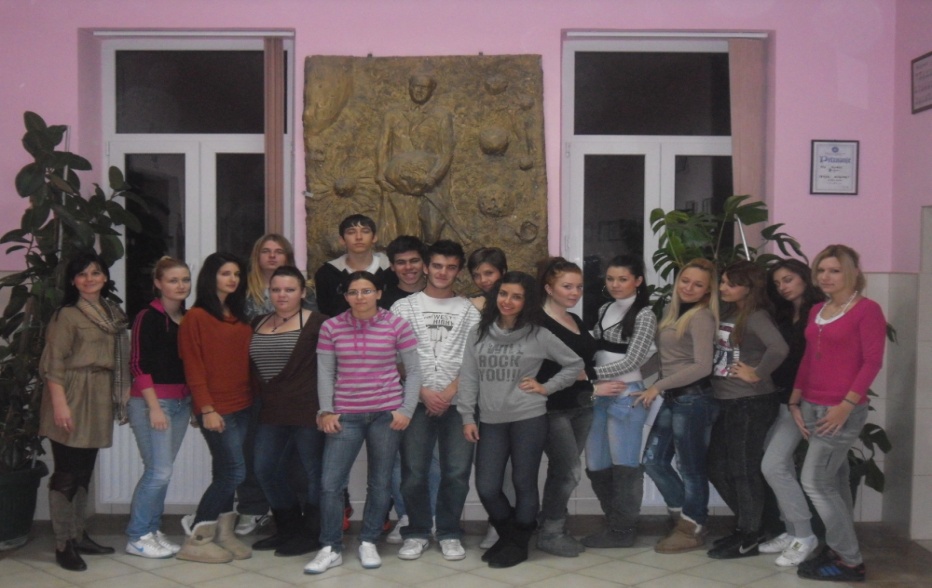 U grupi smo bili: Tatjana,Dejan, Nataša i Đorđe.Svako od nas je dao svoj prijedlog kako bi logo trebao izgledati,ali na kraju smo se odlučili da svi zajedno kažemo po nešto i odlučimo zajedno o izgledu i sloganu. Naziv MOON smo izabrali iz razloga što je mjesec u prenesenom značenju naša majica koju proizvodimo koja bi trebala baš kao i mjesec svijetliti u mraku.Slova su ofarbana u tamno plavu boju koja simbolizira tamu ,a mjesec i zvijezda su žuti i simbolizira svijetlost.'' Shine with us in dark!'' – odlučili smo se za taj slogan kako bi dali poruku kupcima da su uz nas i nasu majicu sigurni i po najvećoj tami i da treba da nam se pridruže i zasvijetle zajedno sa nama.  Organizacijsa shema tvrtkeNaši proizvodi  !Ženska majica                         Dječija majica                      Muška majica 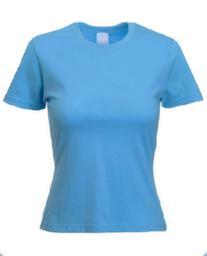 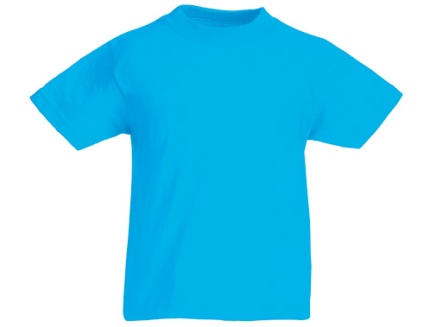 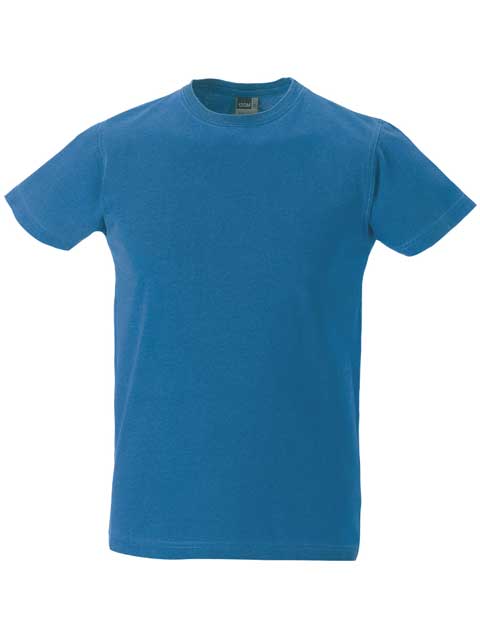 77,37 kn/kom               77,37 kn/kom             112,24 kn/komMajice su dostupne u svim bojama i veličinama !Uvjeti kupovine:10% popust na gotovinu.Plaćanje svim vrstama karticama.Za kupnju 5 majica, dobijete jednu gratis .Za kupovinu 10 majica 25% popusta.NaslovnaO namaNaši proizvodiAdministracijaFinancije i racunovodstvoProdaja i marketingNabava